Martfű Város Polgármesterétől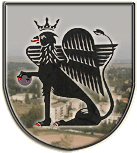 5435 Martfű, Szent István tér 1. Tel: 56/450-222; Fax: 56/450-853E-mail: titkarsag@ph.martfu.huELŐTERJESZTÉSa hulladékgazdálkodási közszolgáltatásról szóló 9/2014.(IV.9.) önkormányzati rendeletmódosításáraMartfű Város Önkormányzata Képviselő-testületének 2015. február 26-i üléséreElőkészítette: Szász Éva jegyző, Véleményező: Pénzügyi Ügyrendi és Városfejlesztési BizottságDöntéshozatal: minősített többség Tárgyalás módja: nyilvános ülésIndokolása hulladékgazdálkodási közszolgáltatásról szóló 9/2014.(IV.9.) önkormányzati rendeletmódosításáról szóló…./2015.(…..) önkormányzati rendelethezA hulladékról szóló 2012. évi CLXXXV. törvény 2015. január 1-jétől hatályba lépő módosításai és a hulladékgazdálkodási közszolgáltatás végzésének feltételeiről szóló 385/2014.(XII.31.) Korm. rendelet alapján az ingatlanhasználók a települési papír-, üveg-, műanyag, fém- és zöldhulladékot a vegyes hulladéktól elkülönítetten kötelesek gyűjteni.Az elkülönítetten gyűjtött hulladékok közül a Közszolgáltatónak a műanyag, papír-, fém- és a vegyes hulladékot házhoz menő rendszerben kell elszállítania.Fenti változásokat a  hulladékgazdálkodási közszolgáltatásról szóló helyi rendeletünkben át kell vezetni.§-hozA módosítás a házhoz menő elkülönítetten gyűjtött hulladékokhoz biztosított gyűjtőedények és zsákok biztosításáról rendelkezik.§-hozA § a rendelet pontosítását tartalmazza.§-hozA zöldhulladékokra vonatkozóan tartalmazza, hogy április 1-től november 15-ig legalább kéthetente kell a Közszolgáltatónak a gyűjtést és szállítást megszerveznie.4-5-6-7 §-hozAz elkülönítetten gyűjtött és házhoz menő szolgáltatással kapcsolatos rendelkezéseket tartalmazza.8-9. §-hozA rendelet pontosítását foglalja magában.10-11. §-hozA rendelet 2. mellékletében kerül rögzítésre a gyűjtőszigetek pontos helye, a 3. melléklet pedig a társasházaknál kihelyezett elkülönítetten gyűjtött hulladékokhoz biztosított gyűjtőedények helyét tartalmazza.§-hoz Hatályba léptető rendelkezéseket tartalmazza.Hatásvizsgálata hulladékgazdálkodási közszolgáltatásról szóló 9/2014.(IV.9.) önkormányzati rendeletmódosításáról szóló…./2015.(…..) önkormányzati rendelethezTársadalmi-gazdasági, költségvetési hatása:A rendelet-módosítás társadalmi-gazdasági szempontból nagy jelentőséggel bír, hiszen 	a környezetvédelem, a hulladékgazdálkodással kapcsolatos célok elérése közös érdek.Költségvetési hatásként a kiadások saját erőből történő finanszírozása említhető, mely jelentős többletkiadással jár.Környezeti és egészségi hatása, következményei:Az elkülönítetten gyűjtött hulladék környezeti hatása a lerakókba kerülő hulladékmennyiség csökkentése, az újrahasznosítás kapcsán jelentős.Adminisztratív terheket befolyásoló hatás:A rendelet-módosítás elfogadása minimális adminisztratív terhekkel jár.A jogszabály megalkotásának szükségessége, a jogalkotás elmaradásának várható következményei:A módosítás a magasabb szintű jogszabályoknak történő megfelelés miatt indokolt. A jogszabály alkalmazásához szükséges személyi, szervezeti, tárgyi és pénzügyi feltételek:Rendelkezésre állnak.Martfű, 2015. február 18.Dr. Papp Antal polgármester